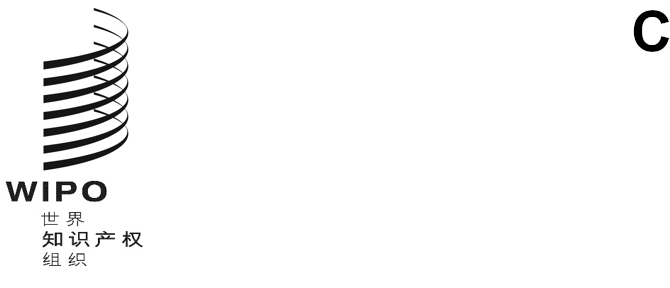 sccr/40/inf/3原文：英文日期：2020年11月13日版权及相关权常设委员会第四十届会议
2020年11月16日至20日，日内瓦附加说明的议程草案秘书处与各地区协调员和有关成员国协商后编拟开幕和保护广播组织（两天）第一天–2020年11月16日周一12:00至12:15	会议开幕；通过议程；认可非政府组织与会；通过SCCR/39报告文件：临时议程（SCCR/40/1 Prov.）；认可非政府组织与会（SCCR/40/4）；报告草案（SCCR/39/8）12:15至12:25	总干事致辞12:25至12:35	主席致辞并简要介绍会议形式12:35至13:00	地区协调员开幕发言13:00至14:30	广播组织议程项目开始，现场会议文件：经修订的关于定义、保护对象、所授权利以及其他问题的合并案文（文件SCCR/39/7）（六种语言）；在先相关文件可见会议网址：https://‌www.wipo.int/meetings/zh/details.jsp?meeting_id=56053近期活动回顾：在SCCR第三十九届会议期间，在非正式会议和全体会议上讨论了文件SCCR/39/4“经修订的关于定义、保护对象、所授权利以及其他问题的合并案文”。在讨论过程中，主席表示将纳入一些文字上的修正，以反映当前的讨论情况。文件的部分内容在方括号内，为备选案文和措辞，供进一步讨论。主席在文件SCCR/39/7中反映了SCCR/39的谈判结果，该文件在第三十九届会议结束后立即提供，标题与以前的版本相同。现场会议：现场会议首先由主席和秘书处回顾“经修订的合并案文”的主要条款，力求唤起人们对最近讨论的回忆，并向新代表介绍这一主题。然后，主席将请成员、政府间组织和非政府组织发表一般性意见。第二天–2020年11月17日周二12:00至14:30	继续举行现场会议。成员、政府间组织和非政府组织发表一般性意见。限制与例外（两天）第三天–2020年11月18日周三12:00至14:30	限制与例外议程项目开始，现场会议文件：关于限制与例外区域研讨会和国际会议的报告（SCCR/40/2）（六种语言）；秘书处介绍文件SCCR/40/2的视频至少提前一周上传；在先相关文件可见会议网址：https://www.wipo.int/meetings/zh/details.jsp?‌meeting_id=56053近期活动回顾：按SCCR/39的要求，秘书处编拟了一份实况报告“关于区域研讨会和国际会议的报告”（文件SCCR/40/2），提供三次区域研讨会及国际会议的结果，供委员会审议。该报告包括所涉的四个主要领域：图书馆、档案馆、博物馆以及教育研究机构，并反映了参与整个进程的世界各地的从业者、专家和成员国的分析与建议。报告还包括国际会议结束时指出的关于未来下一步工作的要点和意见。现场会议：现场会议首先由秘书处介绍“区域研讨会和国际会议的报告”（SCCR/40/2）。主席将请成员、政府间组织和非政府组织发表一般性意见。第四天–2020年11月19日周四12:00至14:30	继续举行现场会议。成员、政府间组织和非政府组织发表一般性意见。其他事项（一天）第五天–2020年11月20日周五12:00至12:05	其他事项议程项目开始12:05至12:35	数字环境中的版权文件：在先相关文件可见会议网址：https://www.wipo.int/meetings/zh/‌details.jsp?meeting_id=56053近期活动回顾：秘书处正在已批准的“数字音乐服务的研究方式”（SCCR/37/4）基础上开展工作。在SCCR/39上提交了第一份“全球数字音乐市场介绍”（文件SCCR/39/3），2021年期间将提交完整的范围界定报告。现场会议：秘书处简单介绍最新情况后，主席将请成员、政府间组织和非政府组织发表一般性意见。12:35至13:00	追续权文件：几个工作队代表对最新情况的介绍的将提前上传；在先相关文件可见会议网址：https://www.wipo.int/meetings/zh/details.jsp?meeting_id‌=56053近期活动回顾：在第三十六届会议上，委员会商定成立一个由成员和利益攸关方组成的工作队，向委员会报告关于艺术家版税追续权的实际要素。在第三十七届会议上，秘书处介绍了文件SCCR/37/5，题为“艺术家追续版税权工作队”，委员会注意到该文件。在第三十八届和第三十九届会议上，秘书处介绍了艺术家追续版税权工作队正在进行的工作的最新情况。现场会议：播放预录制的工作队代表视频演示报告后，主席将请成员、政府间组织和非政府组织发表一般性意见。13:00至13:25	戏剧导演权文件：研究作者对最新情况的介绍将提前上传；在先相关文件可见会议网址：https://www.wipo.int/meetings/zh/details.jsp?meeting_id=56053近期活动回顾：在第三十七届会议上，SCCR商定了“关于保护戏剧导演权利的研究的拟议模式”（文件SCCR/37/3）。在委员会第三十八届和第三十九届会议上，加拿大国民伊索尔德·让德罗教授和俄罗斯联邦国民安东·赛尔格教授就研究报告的某些方面作了介绍。现场会议：播放预录制的研究作者视频演示报告后，主席将请成员、政府间组织和非政府组织发表一般性意见。13:25至13:45	其他事项：公共出借权研究提案；现场会议；任何其他事项文件：关于在世界知识产权组织（产权组织）版权及相关权常设委员会的议程和未来工作中纳入一项针对公共出借权的研究的提案（SCCR/40/3 Rev.2）近期活动回顾：委员会成员塞拉利昂、巴拿马和马拉维共同提出了一项关于公共出借权范围界定研究的提案。委员会在SCCR/39上表示，欢迎在今后的会议上就这一议题提出正式建议。现场会议：在塞拉利昂、巴拿马和马拉维各代表团简介之后，主席将请成员、政府间组织和非政府组织发表一般性意见。13:45至14:30	会议闭幕：提交主席总结，地区协调员闭幕发言[文件完]